INDICAÇÃO Nº 897/2021Sugere ao Poder Executivo Municipal a troca de lâmpadas defronte ao nº 15 e 2 dos postes em frente ao parque novo, da Rua Lazaro Lourenço Cardoso, no bairro Dona Margarida.Excelentíssimo Senhor Prefeito Municipal, Nos termos do Art. 108 do Regimento Interno desta Casa de Leis, dirijo-me a Vossa Excelência para sugerir ao setor competente que, por intermédio do Setor competente, promova a troca de lâmpadas em postes, defronte ao nº 15 e 2 em poste defronte ao parquinho novo da Rua Lazaro Lourenço Cardoso, no bairro Dona Margarida, neste município. Justificativa:Este vereador foi procurado por munícipes residentes do bairro Dona Margarida, solicitando intermédio junto ao Setor competente para troca de lâmpadas defronte ao nº 15 e as duas dos postes defronte ao novo parquinho da Rua citada acima, no referido bairro, uma vez que no período noturno há muito escuridão no local, trazendo sensação de insegurança aos moradores.Plenário “Dr. Tancredo Neves”, em 26 de fevereiro de 2021.	                                                     JESUS 	Valdenor de Jesus G. Fonseca	-Vereador-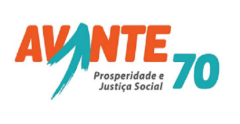 